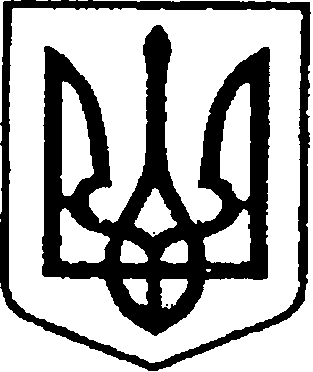 УКРАЇНАЧЕРНІГІВСЬКА ОБЛАСТЬНІЖИНСЬКА МІСЬКА РАДАУПРАВЛІННЯ КОМУНАЛЬНОГО МАЙНА ТА ЗЕМЕЛЬНИХ ВІДНОСИН(пл. імені Івана Франка, 1, м. Ніжин, 16600, тел.: (04631) 2-34-30,E-mail:komm@nizhynrada.gov.ua)________________№_________               На  №_______________від_________                                                                        Міському голові Ліннику А.В.ЗВІТПро роботу управління комунального майна та земельних відносин за жовтень 2019 рокуПро роботу відділу земельних відносин за жовтень 2019 рокуПідготовлено та подано на розгляд пленарного засідання Ніжинської міської ради 15 проектів рішень на 62 сесію VII скликання:1. Про надання дозволу на виготовлення технічної документації із землеустрою, про надання дозволу на виготовлення проектів землеустрою щодо відведення земельної ділянки у власність;2. Про надання дозволу на виготовлення технічної документації із землеустрою, про надання дозволу на виготовлення проектів землеустрою щодо відведення земельної ділянки у власність та в користування на умовах оренди, внесення зміни в рішення міської ради;3. Про затвердження технічної документації із землеустрою та надання у приватну власність, про затвердження проектів землеустрою щодо відведення земельних ділянок у власність;4. Про уточнення списків осіб, які мають право на земельну частку (пай);5. Про поновлення договорів оренди земельних ділянок, внесення змін, надання земельних ділянок суб’єктам господарювання фізичним особам;6. Про поновлення договорів оренди земельних ділянок, надання дозволів на виготовлення проектів землеустрою щодо відведення земельних ділянок, надання земельних ділянок суб’єктам господарювання фізичним особам;7. Про надання згоди на виготовлення технічної документації із землеустрою, затвердження технічної документації, внесення змін в рішення міської ради щодо юридичних осіб;8. Про погодження  технічної документації із землеустрою, затвердження проекту землеустрою, надання у постійне користування земельних ділянок, юридичним особам;9. Про внесення змін у договір оренди земельних ділянок укладений між Ніжинською міською радою та Повним товариством «Партнер», посвідченого приватним нотаріусом Ніжинського міського нотаріального округу Кузьменком О.В. ;10. Про внесення змін до пункту 1 рішення Ніжинської міської ради від 22 вересня 2015 року № 29-71/2015 «Про утворення постійно діючої робочої групи з питань обліку та визначення черговості надання земельних ділянок учасникам АТО та членам їх сімей та затвердження Положення про дану постійно діючу робочу групу»;11. Про утворення постійно діючої робочої групи з розподілу 20% земельних ділянок пільговим категоріям громадян;12. Про надання дозволу на виготовлення технічної документації  із   землеустрою;13. Про затвердження проекту землеустрою щодо відведення земельної ділянки за адресою:  м. Ніжин, вул. Космонавтів;14. Про внесення змін в Паспорт міської Програми реалізації повноважень міської ради у галузі земельних відносин на 2019 рік (Додаток 16) до рішення Ніжинської міської ради № 6-50/2019  від 16 січня 2019 р. «Про затвердження бюджетних програм місцевого значення на 2019 рік; 15. Про внесення в перелік земельних ділянок несільськогосподарського призначення, що підлягають продажу власникам об’єктів нерухомого     майна, розміщеного на цих ділянках;Всі проекти детально опрацьовані. До них підготовлені зауваження щодо невідповідності окремих пунктів в проектах рішень Ніжинської міської ради чинному законодавству.Враховуючи вище зазначене, спеціалістами відділу сформовано та надано спеціалістам Центру надання адміністративних послуг для видачі заявникам 88 витягів з рішень сесії міської ради.Посадовими особами відділу земельних відносин було підготовлено 9 додаткових угод до договорів оренди земельних ділянок та 3 угод про припинення права оренди земельних ділянок. ,Здійснено перевірку 7 договорів оренди земельних ділянок  на предмет їх відповідності чинному законодавству та додаткових угод щодо договорів земельних ділянок.Постійно проводиться роз’яснювальна робота та надається методична допомога  учасникам АТО та членам сімей загиблих та пораненим військових  з питань віднесених до повноважень виконавчих органів міських рад у сфері регулювання земельних відносин.Посадовими особами відділу земельних відносин постійно приймалась участь у щотижневих оперативних нарадах при міському голові, пленарних засіданнях Ніжинської міської ради, засіданнях виконавчого комітету, нарадах та комісіях при міському голові, особистих прийомах громадян міським головою, постійної комісії міської ради з майнових та житлово-комунальних питань, транспорту, зв’язку та охорони навколишнього середовища, постійної комісії міської ради з питань земельних відносин, будівництва, архітектури, інвестиційного розвитку міста та децентралізації, постійної комісії міської ради з питань регламенту, депутатської діяльності та етики, законності, правопорядку, антикорупційної політики, свободи слова та зв’язків з громадськістю, постійної комісії міської ради з питань соціально-економічного розвитку міста, підприємницької діяльності, дерегуляції, фінансів та бюджету, постійній комісії міської ради з питань соціального захисту населення, освіти, охорони здоров’я, культури, сім’ї та молоді, фізичної культури і спорту. Прийняті міською радою рішення в галузі земельних відносин розміщено на офіційному сайті міської ради. Загальна сума надходжень коштів від оренди земельних ділянок з юридичних осіб по наповненню місцевого бюджету за жовтень 2019 року склала – 947 839 грн.	Загальна сума надходжень коштів від оренди земельних ділянок з фізичних осіб по наповненню місцевого бюджету за жовтень 2019 року склала – 204 351 грн.До спеціалістів відділу звернулось 73 суб’єкти земельних відносин, яким надано необхідну методичну допомогу з питань віднесених до повноважень виконавчих органів міських рад у сфері регулювання земельних відносин.Про роботу відділу комунального майна за жовтень 2019 рокуПідготовлено та подано на розгляд пленарного засідання Ніжинської міської ради 3 проекти рішень на 61 сесію VII скликання:1. «Про припинення приватизації та відміну електронного аукціону з продажу об’єкта малої приватизації, що належить до комунальної власності Ніжинської міської об’єднаної територіальної громади, нежитлової будівлі «лазня», яка розташована за адресою: м. Ніжин, вулиця Козача,3»;2. «Про виключення з переліку об’єктів комунальної власності Ніжинської міської об’єднаної територіальної громади, що підлягають приватизації, нежитлову будівлю «лазня», яка розташована за адресою: м. Ніжин, вулиця Козача,3»;3. «Про передачу в оперативне управління нерухомого майна».Підготовлено та подано на розгляд пленарного засідання Ніжинської міської ради 5 проектів рішень на 62 сесію VII скликання:1. «Про внесення змін до п. 1.5. рішення Ніжинської міської ради від 16 січня 2019 року №6-50/2019 «Про затвердження бюджетних програм місцевого значення на 2019 рік»; 2. «Про передачу в оперативне управління нерухомого майна»; 3. «Про приватизацію нежитлової будівлі, що розташована за адресою: м. Ніжин, вул. Московська будинок, 20а»;4. «Про оренду майна комунальної власності Ніжинської міської об’єднаної територіальної громади»; 5. «Про передачу в оперативне управління нерухомого майна по вулиці Успенська,8 м. Ніжин».Підготовлено та подано на розгляд виконавчого комітету Ніжинської міської ради 4 проекти рішень1. «Про внесення змін до рішення виконавчого комітету Ніжинської міської ради від 25 липня 2019 року № 235 «Про створення аукціонної комісії для продажу нежитлової будівлі, що розташована за адресою: м. Ніжин, вул. Березанська, будинок 104б»;2. «Про затвердження умов продажу нежитлової будівлі, що розташована за адресою: м. Ніжин, вул. Березанська, будинок 104б»;3. «Про створення конкурсної комісії та робочої групи з відбору суб’єктів оціночної діяльності з метою надання послуг з оцінки майна та затвердження її персонального складу»;4.«Про створення аукціонної комісії для продажу нежитлової будівлі, що розташована за адресою: м. Ніжин, вул. Московська, 20а».Постійно здійснюється моніторинг виконання рішень міської ради та виконавчого комітету результатами якого є підписання договорів оренди, додаткових угод, актів приймання – передачі та інше.Підготовлено 5 договорів оренди, 1 договір суборенди майна комунальної власності, 9 додаткових угод до договорів оренди.Відділом була проведена аукціонна комісія для продажу нежитлової будівлі, що розташована за адресою: м. Ніжин, вул. Березанська, будинок 104б.Посадовими особами відділу комунального майна постійно приймалась участь у пленарних засіданнях Ніжинської міської ради, засіданнях виконавчого комітету, нарадах та комісіях при міському голові, особистих прийомах громадян міським головою, постійної комісії міської ради з майнових та житлово-комунальних питань, транспорту, зв’язку та охорони навколишнього середовища, постійної комісії міської ради з питань регламенту, депутатської діяльності та етики, законності, правопорядку, антикорупційної політики, свободи слова та зв’язків з громадськістю, постійної комісії міської ради з питань соціально-економічного розвитку міста, підприємницької діяльності, дерегуляції, фінансів та бюджету.За звітній період в управління комунального майна та земельних відносин надійшов 265 листів, надано відповідей та надіслано запитів по 71 листу.    Начальник управління комунального    майна та земельних відносин                                                       І. А. Онокало 